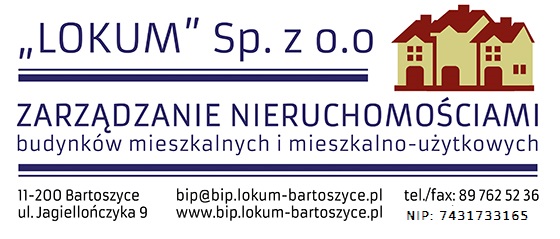 Bartoszyce, dnia 2019-08-02Ogłoszenie o wyniku postępowania	„LOKUM” Sp. z o. o. w Bartoszycach, ul. Jagiellończyka 9 informuje, że na ogłoszone zaproszenie do składania ofert na  „Wykonanie wewnętrznej   instalacji centralnego ogrzewania ciepłej wody użytkowej i cyrkulacji” dotyczących  budynku   mieszkalnego przy  ulicy Grota Roweckiego 3-4             w Bartoszycach  wpłynęły 3 oferty.Wybrano ofertę firmy: Usługi Hydrauliczne i Budowlane   Stefan Jedynak   11-200 Bartoszyce      ul. Chilmanowicza 4/7   na sumę 126 784,52 PLN brutto. Rg -31,42 zł brutto.Termin wykonania robót:  30.09.2019r.Gwarancja: 60 miesięcy.